INDICAÇÃO Nº 974/2019Indica ao Poder Executivo Municipal a realização de estudos para transformar a rua Guaianazes em mão única de direção no trecho do CIEP Leonel De Moura Brizola, no bairro Santa Rita de Cássia, neste município.Excelentíssimo Senhor Prefeito Municipal, Nos termos do Art. 108 do Regimento Interno desta Casa de Leis, dirijo-me a Vossa Excelência para sugerir que, por intermédio do Setor competente, sejam realizados estudos para transformar a rua Guaianazes em mão única de direção no trecho do CIEP Leonel De Moura Brizola, no bairro Santa Rita de Cássia, neste município.Justificativa:Conforme relatos de pais de alunos e de funcionários da escola acima citada, existe no local uma trânsito intenso de veículos, por ser uma das principais vias do bairro. Na hora de entrada e saída dos alunos o perigo aumenta, pois não existe respeito pela faixa de pedestre e muito menos por alunos e professores, os veículos passam em alta velocidade. Plenário “Dr. Tancredo Neves”, em 14 de março de 2019.                                                        Celso Ávila (PV)      -vereador-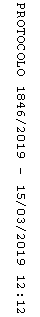 